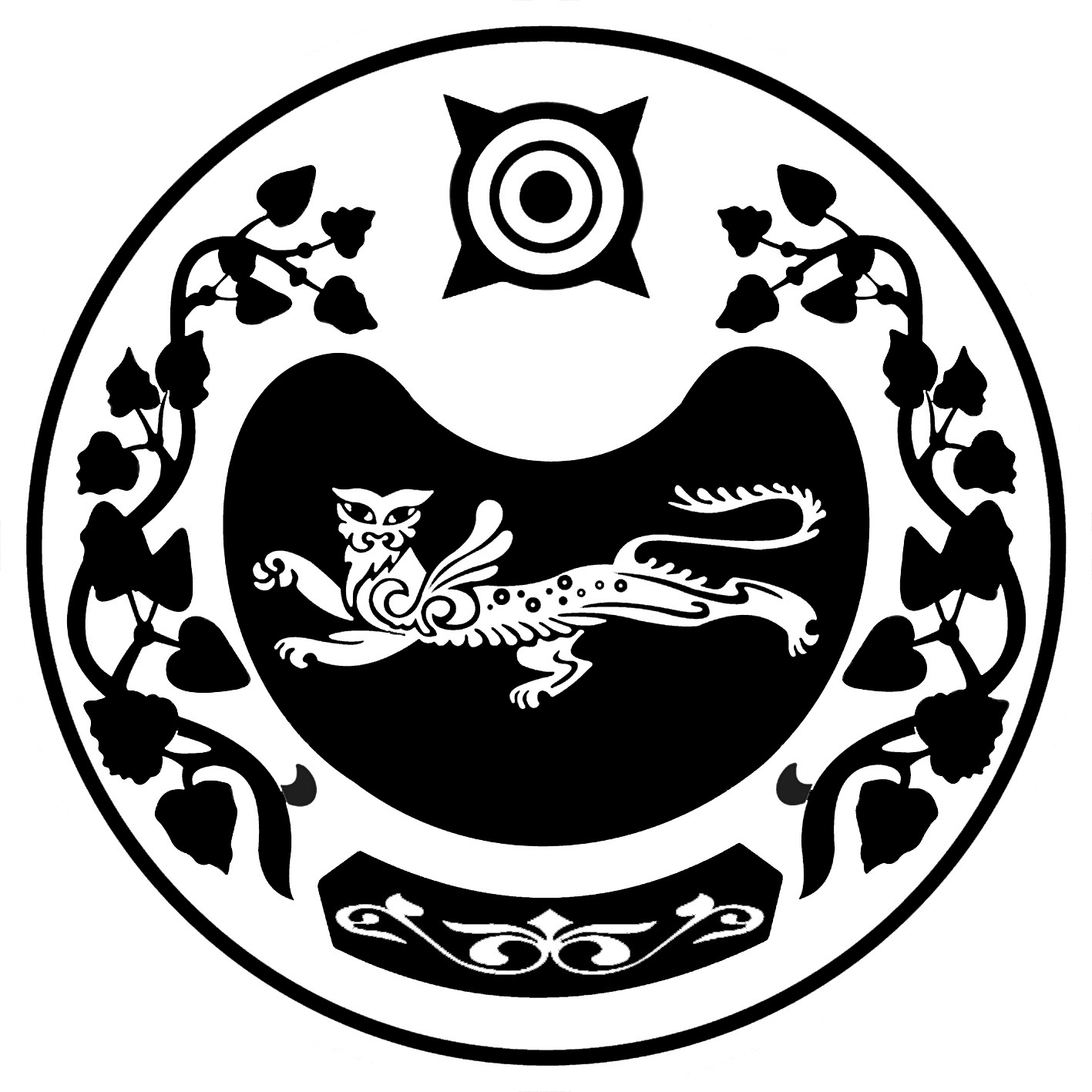 Р А С П О Р Я Ж Е Н И Е  от 17.04.2015г.	     № 31-рс.КалининоОб отмене распоряжения«Об утверждении Методикиопределения начальной (максимальной) цены контракта, заключаемого                с единственным поставщиком (подрядчиком, исполнителем)»от 25.12.2013г. № 65-рВ соответствии с п.20 ст.22 Федерального закона от 05.04.2013г. № 44-ФЗ «О контрактной системе в сфере закупок товаров, работ, услуг для обеспечения государственных и муниципальных нужд», на основании  протеста прокуратуры Усть-Абаканского района от 15.04.2015г. №7-9-2015г.:	 1.Распоряжение от 25.12.2013г. № 65-р «Об утверждении Методики определения начальной (максимальной) цены контракта, заключаемого с единственным поставщиком (подрядчиком, исполнителем)» отменить.2.Специалисту администрации Калининского сельсовета Федоровой Н.С. разместить данное распоряжение на сайте в сети «Интернет».3.Данное распоряжение вступает в силу с момента подписания.4.Контроль за исполнением данного распоряжения оставляю за собой.И.о.главы Калининского сельсовета                                                  В.П.РайковРОССИЯ ФЕДЕРАЦИЯЗЫХАКАС РЕСПУБЛИКААFБАН ПИЛТIРI  АЙMAATAЗOБА ПИЛТIРI ААЛ  ЧÖБIHIҢYCTAF ПACTAAРОССИЙСКАЯ ФЕДЕРАЦИЯРЕСПУБЛИКА ХАКАСИЯУСТЬ-АБАКАНСКИЙ РАЙОН	       АДМИНИСТРАЦИЯКАЛИНИНСКОГО СЕЛЬСОВЕТА